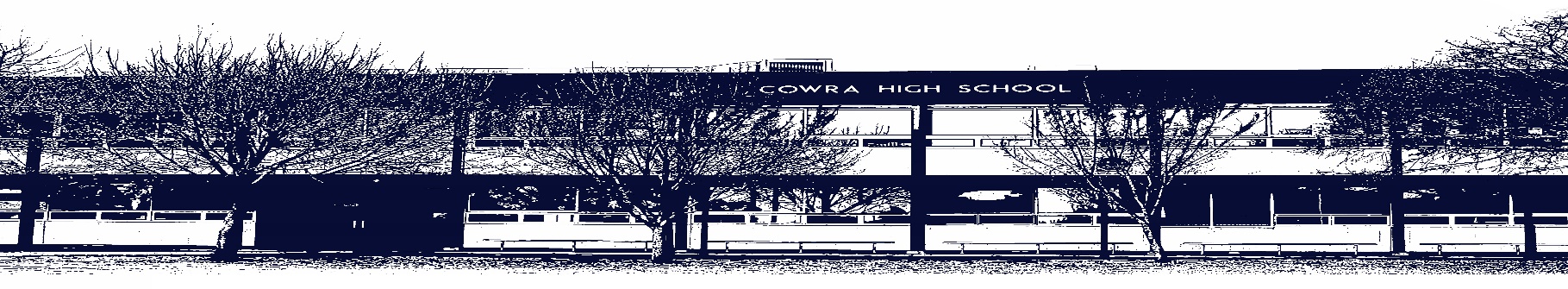 COWRA HIGH SCHOOLASSESSMENT TASK COVER SHEETThis sheet must be attached to the front of your Assessment Task and submitted to your class teacher on or before the due date.Student’s Name:	_________________________________________Course:		Year 11 Japanese BeginnersAssessment Task:	Daily Routine – Vlog and ListeningDate Due:		Monday 29th March 2021, Term 1 Week 10 	Date Received:	_______________	Extension granted   _____ days	Other circumstances ~ documents attachedI certify:This assignment is entirely my own work and all borrowed material has been acknowledgedThe material contained in this assignment has not previously been submitted for assessment in any formal course of studyI retain in my possession a copy of this assignmentI understand that late assignments will be penalised unless an extension has been granted by Deputy Principal - CurriculumStudent’s Signature:  ____________________________-------------------------------------------------------------------------------------------------------------------------------COWRA HIGH SCHOOLAssessment Task (Student’s Copy)Student’s Name:	_________________________________________Course:		Year 11 Japanese BeginnersTeacher:		BatesAssessment Task received by:	_________________________________________Signature:  _________________________________________Date:  ______________________		Time:  ______________________Please detach this if the Assessment Task has been handed in to the office and give to student to keep for their own records.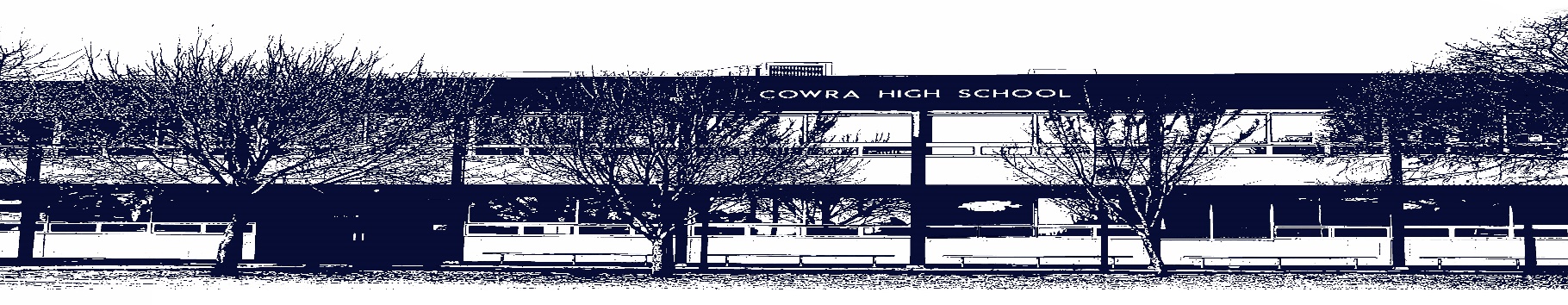 COWRA HIGH SCHOOLAssessment Task Submission PolicySubmission of assessment tasks by students must follow faculty guidelines. There are basically four types of assessment tasks:In Class Assessment Tasks ~ these tasks are supervised by the class teacher and collected by the class teacher at the conclusion of the assessment task. It is the responsible of the student who miss in class assessment tasks to contact the Head Teacher of that faculty.Formal Examinations ~ at the conclusion of any formal examination the assessment task papers are to be collected and returned to the relevant faculty teacher.Major Projects / Pieces of Work ~ these items, due to their size, are usually kept in the appropriate faculty location. Major works and projects should be kept in safe locations that minimises the risk of damage. Any assessment task would be submitted directly to the teacher. A receipt for the task will be issued to students.Take Home Assessment Tasks ~ these are tasks that students are required to complete by a due date. Students should follow faculty submission guidelines regarding submission of these tasks.Guidelines for the Submission of Assessment Tasks When an assessment task is issued, the information provided to students will include:a clear statement of what the task involves and what the expectations of the student arean explanation of the marking criteria / outcomes to be assessedthe due date of submissionan assessment task submission cover sheet ~ see attachedTeachers should record the names of all students issued with the assessment task on a roll/class list and have the student acknowledge receipt of the assessment task by getting them to sign next to their name.Students must take their assessment task to the class teacher. They must be signed in on the class roll and keep their receiptAll students must keep a copy of their assessment task.Illness and Misadventure AppealsIf a student fails to submit an assessment task by the due date and has a legitimate reason than normal illness and misadventure procedures will apply.REQUEST FOR ASSESSMENT EXTENSION PROCEDUREAssessment extensions will only be granted in exceptional circumstances. All requests need to be made in writing using the extension request form. In seeking an extension discuss your request with your teacher/Head Teacher at least three (3) days before the due date with work already completed. Forms for Illness/Misadventure and Extension can be accessed on the Cowra High School Website.COWRA HIGH SCHOOLCOWRA HIGH SCHOOLCOWRA HIGH SCHOOLCOWRA HIGH SCHOOLCOWRA HIGH SCHOOLCOWRA HIGH SCHOOLCOWRA HIGH SCHOOLYear 11 Assessment TaskYear 11 Assessment TaskYear 11 Assessment TaskYear 11 Assessment TaskYear 11 Assessment TaskYear 11 Assessment TaskYear 11 Assessment TaskNAME:NAME:NAME:CLASS: 11CLASS: 11CLASS: 11TEACHER: Mr BatesCOURSE: Japanese BeginnersCOURSE: Japanese BeginnersTASK No: 1TASK No: 1TASK No: 1Unit: Daily RoutineUnit: Daily RoutineDATE DUE: Monday 29th March 2021DATE DUE: Monday 29th March 2021DATE DUE: Monday 29th March 2021DATE DUE: Monday 29th March 2021DATE DUE: Monday 29th March 2021DATE DUE: Monday 29th March 2021TIME DUE: 
Vlog: Monday 29th submitted Reading Task: In class first lesson week 10MARK: /20 Listening/25 SpeakingWEIGHT: 20% Listening10% SpeakingWEIGHT: 20% Listening10% SpeakingWEIGHT: 20% Listening10% SpeakingPRESENTATION: Creating a vlog of their daily routine and lifePRESENTATION: Creating a vlog of their daily routine and lifePRESENTATION: Creating a vlog of their daily routine and lifeSYLLABUS OUTCOMES: Vlog:1.1 establishes and maintain communication in Japanese1.2 manipulates linguistic structures to express ideas effectively in Japanese1.3 sequences ideas and information1.4 applies knowledge of the culture of Japanese-speaking communities to interact appropriatelyListening Task:2.1 understands and interprets information in texts using a range of strategies 2.2 conveys the gist of and identifies specific information in texts 2.3 summarises the main points of a text 2.4 draws conclusions from or justifies an opinion about a text 2.5 identifies the purpose, context and audience of a text 2.6 identifies and explains aspects of the culture of Japanese-speaking communities in texts 	SYLLABUS OUTCOMES: Vlog:1.1 establishes and maintain communication in Japanese1.2 manipulates linguistic structures to express ideas effectively in Japanese1.3 sequences ideas and information1.4 applies knowledge of the culture of Japanese-speaking communities to interact appropriatelyListening Task:2.1 understands and interprets information in texts using a range of strategies 2.2 conveys the gist of and identifies specific information in texts 2.3 summarises the main points of a text 2.4 draws conclusions from or justifies an opinion about a text 2.5 identifies the purpose, context and audience of a text 2.6 identifies and explains aspects of the culture of Japanese-speaking communities in texts 	SYLLABUS OUTCOMES: Vlog:1.1 establishes and maintain communication in Japanese1.2 manipulates linguistic structures to express ideas effectively in Japanese1.3 sequences ideas and information1.4 applies knowledge of the culture of Japanese-speaking communities to interact appropriatelyListening Task:2.1 understands and interprets information in texts using a range of strategies 2.2 conveys the gist of and identifies specific information in texts 2.3 summarises the main points of a text 2.4 draws conclusions from or justifies an opinion about a text 2.5 identifies the purpose, context and audience of a text 2.6 identifies and explains aspects of the culture of Japanese-speaking communities in texts 	SYLLABUS OUTCOMES: Vlog:1.1 establishes and maintain communication in Japanese1.2 manipulates linguistic structures to express ideas effectively in Japanese1.3 sequences ideas and information1.4 applies knowledge of the culture of Japanese-speaking communities to interact appropriatelyListening Task:2.1 understands and interprets information in texts using a range of strategies 2.2 conveys the gist of and identifies specific information in texts 2.3 summarises the main points of a text 2.4 draws conclusions from or justifies an opinion about a text 2.5 identifies the purpose, context and audience of a text 2.6 identifies and explains aspects of the culture of Japanese-speaking communities in texts 	SYLLABUS OUTCOMES: Vlog:1.1 establishes and maintain communication in Japanese1.2 manipulates linguistic structures to express ideas effectively in Japanese1.3 sequences ideas and information1.4 applies knowledge of the culture of Japanese-speaking communities to interact appropriatelyListening Task:2.1 understands and interprets information in texts using a range of strategies 2.2 conveys the gist of and identifies specific information in texts 2.3 summarises the main points of a text 2.4 draws conclusions from or justifies an opinion about a text 2.5 identifies the purpose, context and audience of a text 2.6 identifies and explains aspects of the culture of Japanese-speaking communities in texts 	SYLLABUS OUTCOMES: Vlog:1.1 establishes and maintain communication in Japanese1.2 manipulates linguistic structures to express ideas effectively in Japanese1.3 sequences ideas and information1.4 applies knowledge of the culture of Japanese-speaking communities to interact appropriatelyListening Task:2.1 understands and interprets information in texts using a range of strategies 2.2 conveys the gist of and identifies specific information in texts 2.3 summarises the main points of a text 2.4 draws conclusions from or justifies an opinion about a text 2.5 identifies the purpose, context and audience of a text 2.6 identifies and explains aspects of the culture of Japanese-speaking communities in texts 	SYLLABUS OUTCOMES: Vlog:1.1 establishes and maintain communication in Japanese1.2 manipulates linguistic structures to express ideas effectively in Japanese1.3 sequences ideas and information1.4 applies knowledge of the culture of Japanese-speaking communities to interact appropriatelyListening Task:2.1 understands and interprets information in texts using a range of strategies 2.2 conveys the gist of and identifies specific information in texts 2.3 summarises the main points of a text 2.4 draws conclusions from or justifies an opinion about a text 2.5 identifies the purpose, context and audience of a text 2.6 identifies and explains aspects of the culture of Japanese-speaking communities in texts 	DESCRIPTION OF TASK:Listening (20%) 20 MarksStudents will listen to two texts around the topic of the individual and their daily routine. Students will need to be prepared to be able to read a variety of text types. These include; a conversation, a self-introduction and a speech. This part of the assessment is an in-class test. Students will not have access to a dictionary for this part of the assessment task.Speaking (10%) 25 MarksStudents are to vlog telling an audience about their daily life in Japan. This vlog does not have to be an actual account of their life but should aim to inform their audience the following things:Who the person is (your name, your age, your town, your hobbies, etc.)What time you wake up every dayWhat you eat for breakfast, lunch and dinner (or if you don’t, why you don’t)Where you go and what you do on certain days of the week (Monday to Sunday)What time you go to bed normally.Students can create a real or fictional daily/ weekly routine. Students are also encouraged to be creative with the vlog and need not create a vlog about their daily routine in their own residence. The school can be used as a site to create a mock daily routine.Students are encouraged to create a script that can be proof-read before completing their vlog.The vlog can be complete in a number of ways:As an acted mini-film.As a presentation with an accompanying recording.Or any other method that has recorded your voice with visual aids.Students should also assume the watcher is unable to understand English and strictly speak in Japanese.The vlog should be no longer than 3 minutes.DESCRIPTION OF TASK:Listening (20%) 20 MarksStudents will listen to two texts around the topic of the individual and their daily routine. Students will need to be prepared to be able to read a variety of text types. These include; a conversation, a self-introduction and a speech. This part of the assessment is an in-class test. Students will not have access to a dictionary for this part of the assessment task.Speaking (10%) 25 MarksStudents are to vlog telling an audience about their daily life in Japan. This vlog does not have to be an actual account of their life but should aim to inform their audience the following things:Who the person is (your name, your age, your town, your hobbies, etc.)What time you wake up every dayWhat you eat for breakfast, lunch and dinner (or if you don’t, why you don’t)Where you go and what you do on certain days of the week (Monday to Sunday)What time you go to bed normally.Students can create a real or fictional daily/ weekly routine. Students are also encouraged to be creative with the vlog and need not create a vlog about their daily routine in their own residence. The school can be used as a site to create a mock daily routine.Students are encouraged to create a script that can be proof-read before completing their vlog.The vlog can be complete in a number of ways:As an acted mini-film.As a presentation with an accompanying recording.Or any other method that has recorded your voice with visual aids.Students should also assume the watcher is unable to understand English and strictly speak in Japanese.The vlog should be no longer than 3 minutes.DESCRIPTION OF TASK:Listening (20%) 20 MarksStudents will listen to two texts around the topic of the individual and their daily routine. Students will need to be prepared to be able to read a variety of text types. These include; a conversation, a self-introduction and a speech. This part of the assessment is an in-class test. Students will not have access to a dictionary for this part of the assessment task.Speaking (10%) 25 MarksStudents are to vlog telling an audience about their daily life in Japan. This vlog does not have to be an actual account of their life but should aim to inform their audience the following things:Who the person is (your name, your age, your town, your hobbies, etc.)What time you wake up every dayWhat you eat for breakfast, lunch and dinner (or if you don’t, why you don’t)Where you go and what you do on certain days of the week (Monday to Sunday)What time you go to bed normally.Students can create a real or fictional daily/ weekly routine. Students are also encouraged to be creative with the vlog and need not create a vlog about their daily routine in their own residence. The school can be used as a site to create a mock daily routine.Students are encouraged to create a script that can be proof-read before completing their vlog.The vlog can be complete in a number of ways:As an acted mini-film.As a presentation with an accompanying recording.Or any other method that has recorded your voice with visual aids.Students should also assume the watcher is unable to understand English and strictly speak in Japanese.The vlog should be no longer than 3 minutes.DESCRIPTION OF TASK:Listening (20%) 20 MarksStudents will listen to two texts around the topic of the individual and their daily routine. Students will need to be prepared to be able to read a variety of text types. These include; a conversation, a self-introduction and a speech. This part of the assessment is an in-class test. Students will not have access to a dictionary for this part of the assessment task.Speaking (10%) 25 MarksStudents are to vlog telling an audience about their daily life in Japan. This vlog does not have to be an actual account of their life but should aim to inform their audience the following things:Who the person is (your name, your age, your town, your hobbies, etc.)What time you wake up every dayWhat you eat for breakfast, lunch and dinner (or if you don’t, why you don’t)Where you go and what you do on certain days of the week (Monday to Sunday)What time you go to bed normally.Students can create a real or fictional daily/ weekly routine. Students are also encouraged to be creative with the vlog and need not create a vlog about their daily routine in their own residence. The school can be used as a site to create a mock daily routine.Students are encouraged to create a script that can be proof-read before completing their vlog.The vlog can be complete in a number of ways:As an acted mini-film.As a presentation with an accompanying recording.Or any other method that has recorded your voice with visual aids.Students should also assume the watcher is unable to understand English and strictly speak in Japanese.The vlog should be no longer than 3 minutes.DESCRIPTION OF TASK:Listening (20%) 20 MarksStudents will listen to two texts around the topic of the individual and their daily routine. Students will need to be prepared to be able to read a variety of text types. These include; a conversation, a self-introduction and a speech. This part of the assessment is an in-class test. Students will not have access to a dictionary for this part of the assessment task.Speaking (10%) 25 MarksStudents are to vlog telling an audience about their daily life in Japan. This vlog does not have to be an actual account of their life but should aim to inform their audience the following things:Who the person is (your name, your age, your town, your hobbies, etc.)What time you wake up every dayWhat you eat for breakfast, lunch and dinner (or if you don’t, why you don’t)Where you go and what you do on certain days of the week (Monday to Sunday)What time you go to bed normally.Students can create a real or fictional daily/ weekly routine. Students are also encouraged to be creative with the vlog and need not create a vlog about their daily routine in their own residence. The school can be used as a site to create a mock daily routine.Students are encouraged to create a script that can be proof-read before completing their vlog.The vlog can be complete in a number of ways:As an acted mini-film.As a presentation with an accompanying recording.Or any other method that has recorded your voice with visual aids.Students should also assume the watcher is unable to understand English and strictly speak in Japanese.The vlog should be no longer than 3 minutes.DESCRIPTION OF TASK:Listening (20%) 20 MarksStudents will listen to two texts around the topic of the individual and their daily routine. Students will need to be prepared to be able to read a variety of text types. These include; a conversation, a self-introduction and a speech. This part of the assessment is an in-class test. Students will not have access to a dictionary for this part of the assessment task.Speaking (10%) 25 MarksStudents are to vlog telling an audience about their daily life in Japan. This vlog does not have to be an actual account of their life but should aim to inform their audience the following things:Who the person is (your name, your age, your town, your hobbies, etc.)What time you wake up every dayWhat you eat for breakfast, lunch and dinner (or if you don’t, why you don’t)Where you go and what you do on certain days of the week (Monday to Sunday)What time you go to bed normally.Students can create a real or fictional daily/ weekly routine. Students are also encouraged to be creative with the vlog and need not create a vlog about their daily routine in their own residence. The school can be used as a site to create a mock daily routine.Students are encouraged to create a script that can be proof-read before completing their vlog.The vlog can be complete in a number of ways:As an acted mini-film.As a presentation with an accompanying recording.Or any other method that has recorded your voice with visual aids.Students should also assume the watcher is unable to understand English and strictly speak in Japanese.The vlog should be no longer than 3 minutes.DESCRIPTION OF TASK:Listening (20%) 20 MarksStudents will listen to two texts around the topic of the individual and their daily routine. Students will need to be prepared to be able to read a variety of text types. These include; a conversation, a self-introduction and a speech. This part of the assessment is an in-class test. Students will not have access to a dictionary for this part of the assessment task.Speaking (10%) 25 MarksStudents are to vlog telling an audience about their daily life in Japan. This vlog does not have to be an actual account of their life but should aim to inform their audience the following things:Who the person is (your name, your age, your town, your hobbies, etc.)What time you wake up every dayWhat you eat for breakfast, lunch and dinner (or if you don’t, why you don’t)Where you go and what you do on certain days of the week (Monday to Sunday)What time you go to bed normally.Students can create a real or fictional daily/ weekly routine. Students are also encouraged to be creative with the vlog and need not create a vlog about their daily routine in their own residence. The school can be used as a site to create a mock daily routine.Students are encouraged to create a script that can be proof-read before completing their vlog.The vlog can be complete in a number of ways:As an acted mini-film.As a presentation with an accompanying recording.Or any other method that has recorded your voice with visual aids.Students should also assume the watcher is unable to understand English and strictly speak in Japanese.The vlog should be no longer than 3 minutes.MARKING CRITERIA:Speaking: (10%)Reading: Each question is marked independently based on the criteria of the question. An individualised marking criteria with sample responses will be supplied to all candidates upon return of assessment task.MARKING CRITERIA:Speaking: (10%)Reading: Each question is marked independently based on the criteria of the question. An individualised marking criteria with sample responses will be supplied to all candidates upon return of assessment task.MARKING CRITERIA:Speaking: (10%)Reading: Each question is marked independently based on the criteria of the question. An individualised marking criteria with sample responses will be supplied to all candidates upon return of assessment task.MARKING CRITERIA:Speaking: (10%)Reading: Each question is marked independently based on the criteria of the question. An individualised marking criteria with sample responses will be supplied to all candidates upon return of assessment task.MARKING CRITERIA:Speaking: (10%)Reading: Each question is marked independently based on the criteria of the question. An individualised marking criteria with sample responses will be supplied to all candidates upon return of assessment task.MARKING CRITERIA:Speaking: (10%)Reading: Each question is marked independently based on the criteria of the question. An individualised marking criteria with sample responses will be supplied to all candidates upon return of assessment task.MARKING CRITERIA:Speaking: (10%)Reading: Each question is marked independently based on the criteria of the question. An individualised marking criteria with sample responses will be supplied to all candidates upon return of assessment task.